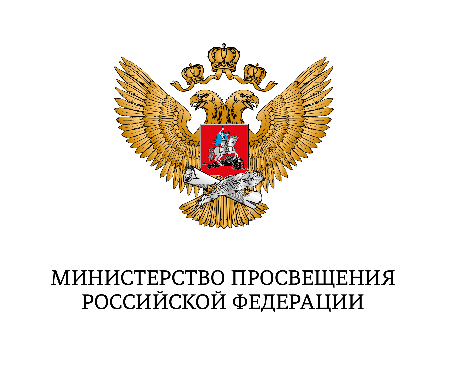 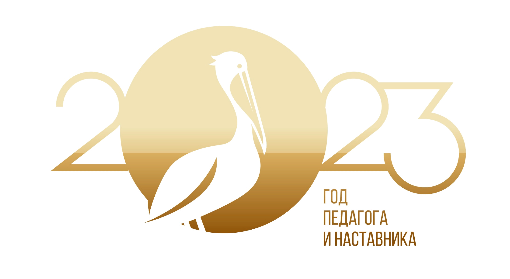 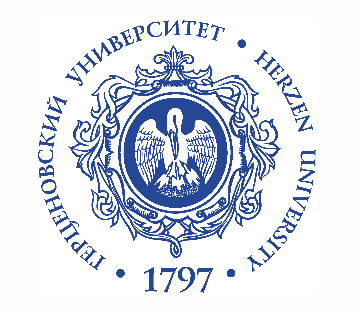 МИНИСТЕРСТВО ПРОСВЕЩЕНИЯ РОССИЙСКОЙ ФЕДЕРАЦИИфедеральное государственное бюджетное образовательное учреждение высшего образованияРоссийский государственный педагогический университет имени А.И. Герцена (ФГБОУ ВО РГПУ им. А.И. Герцена)ИНФОРМАЦИОННОЕ ПИСЬМО Уважаемые коллеги!ФГБОУ ВО Российский государственный педагогический университет имени А.И. Герцена (РГПУ им. А.И. Герцена) приглашает Вас принять участие вМЕЖДУНАРОДНOМ КОНКУРСЕ НАУЧНО-ИССЛЕДОВАТЕЛЬСКИХ РАБОТ  МАГИСТРАНТОВ И АСПИРАНТОВ«Только характером можно образовать характер» (К.Д. Ушинский)в год 200-летия со дня рождения К.Д. УшинскогоК участию в Конкурсе приглашаются русские и иностранные магистранты и аспиранты высших учебных заведений Российской Федерации, стран СНГ и Восточной Азии.Конкурс проводится в целях:популяризации наследия русской философской и психолого-педагогической мысли;совершенствования качества подготовки магистрантов и аспирантов;выявления одаренной молодежи;стимулирования философских, психолого-педагогических, управленческих исследований     в молодежной среде.Сроки проведения Конкурса - с 15 июня по 21 сентября 2023 года. Объявление результатов конкурса и торжественное награждение победителей конкурсных номинаций состоится 22 сентября в 16.00 в РГПУ им. А.И. Герцена по адресу: набережная реки Мойки, д. 54, корпус 20, ресурсный центр «Точка кипения», зал КоменскийКонкурсные работы должны соответствовать следующей тематике:проблемы философии образования в постиндустриальном обществе;научно-педагогическое наследие России и зарубежных стран; роль педагогики и наставничества в современном мире;вопросы управления образованием в условиях турбулентности.По каждой из номинаций конкурса отдельно определяются лучшие работымагистрантов и лучшие работы аспирантов.Критерии оценки:актуальность темы и ее соответствие тематике конкурса;масштабность и трудоемкость проведенных исследований;логичность и цельность научно-исследовательской работы;глубина анализа теоретических материалов;степень убедительности представленных выводов;степень доказательности представленных интерпретаций и выводов по результатам исследований;обоснованность выбора методов, методик и инструментария исследования;теоретическая и практическая значимость работы;оформление работы в соответствии с требованиями конкурса.Для участия в Конкурсе необходимо пройти электронную регистрацию https://forms.yandex.ru/u/64735d815d2a064715b9b0e6/ и прислать конкурсные материалы (требования к материалам см. ниже) до 00 ч 00 мин (по московскому времени) 15 сентября 2023 г. по адресу virodion@yandex.ru с пометкой «Международный конкурс».Порядок награждения победителей – на основании решения жюри в каждой секции определяется три призовых места (1, 2, 3) по двум номинациям (магистранты и аспиранты).Все участники Конкурса получают сертификаты об участии.Победители Конкурса будут отмечены дипломами I, II и III степени и получат возможность выступить на Второй международной научно-практической конференции «Общественное здоровье и качество жизни» 20-21 октября 2023 г. в РГПУ им. А.И. Герцена, а также подготовить публикацию представленных на конкурс материалов в сборнике статей конференции. Куратор конкурса - Родионова Виктория Анатольевна, доцент кафедры управления образованием и кадрового менеджмента РГПУ им. А.И. Герцена +79112235076 virodion@yandex.ru Благодарим за сотрудничество!ТРЕБОВАНИЯ К НАУЧНО-ИССЛЕДОВАТЕЛЬСКИМ РАБОТАМ,предоставляемым на международный конкурс научно-исследовательских работ магистрантов и аспирантов «Только характером можно образовать характер» (К.Д. Ушинский) в год 200-летия со дня рождения К.Д. УшинскогоНаучно-исследовательские работы (Проекты) пишутся на русском языке (наименования и собственные имена допускается писать на языке оригинала).К участию в Конкурсе принимаются Проекты с процентом оригинальности не менееОригинальность текста подтверждается участником самостоятельно путем предоставления скриншота бесплатной версии отчета сервиса «Антиплагиат» (https://www.antiplagiat.ru/).Проект должен содержать в указанной последовательности следующие разделы:титульный лист, на котором указывается наименование образовательной организации высшего образования или научной организации, тема научно- исследовательской работы, фамилия и инициалы студента/аспиранта, подготовившего работу, сведения о научном руководителе работы (при наличии);оглавление, содержащее перечень разделов работы;введение, содержащее: проблематику исследования; объект и предмет исследования; гипотезу, какой ожидается результат; актуальность и новизну; цели и задачи; обзор источников; использованные методы; структуру работы.основная часть, в которой приводятся: теоретическое обоснование выбранной темы и экспериментальные исследования; вывод о ценности, пользе и перспективах полученных результатов. Основная часть может включать в себя: разделы и подразделы (имеют заголовки); пункты и подпункты (без заголовков), изображения, таблицы, графики.заключение, в котором автор делает краткий обзор по итогам выполненной работы с выводами о том, достигнута ли цель исследования, возможно ли практическое применение и какие перспективы имеются у данного исследования;список использованных источников, который иллюстрирует уровень подлинности и авторитетности работы;приложения, в состав которых выносятся материалы, дополняющие текст, но которые нецелесообразно размещать в основной части (математические расчёты, вспомогательные таблицы, иллюстрации, описание инструкций и алгоритмов программ).Проект оформляется с соблюдением следующих требований:размер листа бумаги - А4;шрифт Times New Roman;размер кегля – 12 (в больших таблицах допускается уменьшение размера кегля до 10);цвет шрифта - черный;текст должен быть выровнен по ширине страницы;межстрочный интервал 1,5 строки;абзацный отступ: 1,25 см.поля страницы: верхнее – 2 см, нижнее – 2 см, левое – 3 см, правое – 1,5 см;полужирный шрифт для заголовков разделов и подразделов;курсив для терминов на латыни и обозначения объектов;страницы	должны	быть	пронумерованы	арабскими	цифрами	(номер проставляется на нижнем поле по центру);Объем научно-исследовательской работы должен составлять от 10 до 35 листов формата А4, включая все разделы и приложения;Проекты, оформленные в виде слайдов презентации, не допускаются.Работа должна быть представлена в формате doc., docx., pdf.